DDPE/DEI – EQUIPE FAZENDADDPE/DEI – EQUIPE FAZENDA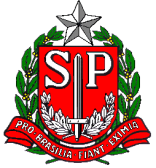 GOVERNO DO ESTADO DE SÃO PAULOSECRETARIA DE ESTADO DOS NEGÓCIOS DA FAZENDACOORDENAÇÃO DA ADMINISTRAÇÃO FINANCEIRADEPARTAMENTO DE DESPESA DE PESSOAL FORMULÁRIO DE :VERIFICAÇÃO DE PAGAMENTO12IDENTIFICAÇÃO DA UNIDADE: DE ENSINO - REGIÃO CAPIVARIEMPRESA: SECRETARIA DE ESTADO DA EDUCAÇÃOCÓD.UA/ DENOMINAÇÃO:      MUNICÍPIO:      MÊS/ANO/REF:     UCD: 06-604IDENTIFICAÇÃO DO SERVIDORRG:      RS/PV/EX:      NOME:      CARGO/FUNÇÃO :      E N D E R E Ç ORUA/AV.:      RUA/AV.:      RUA/AV.:      BAIRRO:      BAIRRO:      CIDADE:           ESTADO:       CEP:      CEP:      TEL:      ASSUNTODOCUMENTOS ANEXADOS:      DATA:      ASSINATURA DO SERVIDORASSINATURAORGÃO DE PESSOAL RESPOSTA U.A./ ÓRGÃO PESSOALLOCAL:      DATA:       RESPONDIDO POR:      ASSINATURA DO RESPONSÁVEL RESPOSTA   D.S.D.LOCAL:      DATA:       RESPONDIDO POR:       ASSINATURA DO RESPONSÁVEL